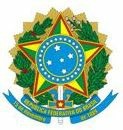 MINISTÉRIO DA EDUCAÇÃOSECRETARIA DE EDUCAÇÃO PROFISSIONAL E TECNOLÓGICA INSTITUTO FEDERAL DE EDUCAÇÃO, CIÊNCIA E TECNOLOGIA BAIANO  CAMPUS CATURua Barão de Camaçari, 118, Centro, CATU / BA, CEP 48110-000Edital Nº 19, de 17 de outubro de 2022ANEXO VII AUTODECLARAÇÃO DE RENDADeclaro, sob as penas da lei (art. 299 do Código Penal), que as informações contidas neste formulário correspondem à verdade e, que eu		, inscrito(a) no CPF nº	, e RG N.º	,( ) presto serviços como autônomo ou produtor rural, recebendo nos últimos três meses o valor médio mensal de R$	salários mínimos.( ) Estou desempregado.E para que surta efeitos legais e por ser verdade, firmo o presente.Assinatura do(a) declarante